Math 161 - 004 Calculus I Fall 2019MWF 12:35 – 2:30 pm(235 Dumbach Hall) 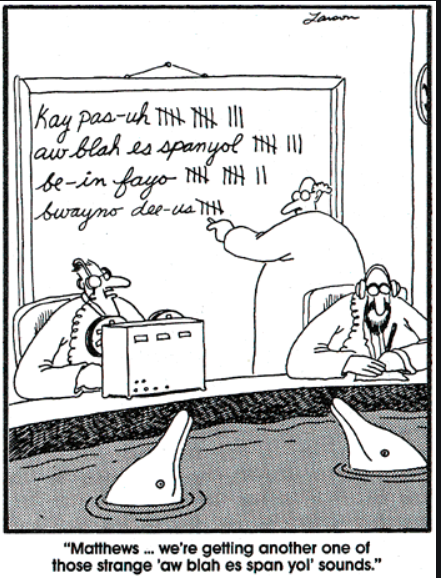 Ground RulesSyllabusWebAssign WebAssign Homework & Reading AssignmentsClass Discussion QuestionsPiazza Tutoring Services: Math Mathematica Labs(nb: lab 1, lab 2)   (pdf: lab1, lab 2)(lab 3)Practice Tests (test 1, test 2, test 3)Practice Finals (A, B)Quiz Solutions (qz 1, qz 2, qz 3, qz 4, qz 5, qz 6, qz 7)Test Solutions (test 1, test 2, test 3)University of Michigan calculus examsMIT OCW for CalculusEssay topicsUseful References (Greek alphabet; Mathematica tutorials & websites;   supplementary texts, calculus websites, Mathematica videosHistory of Calculus  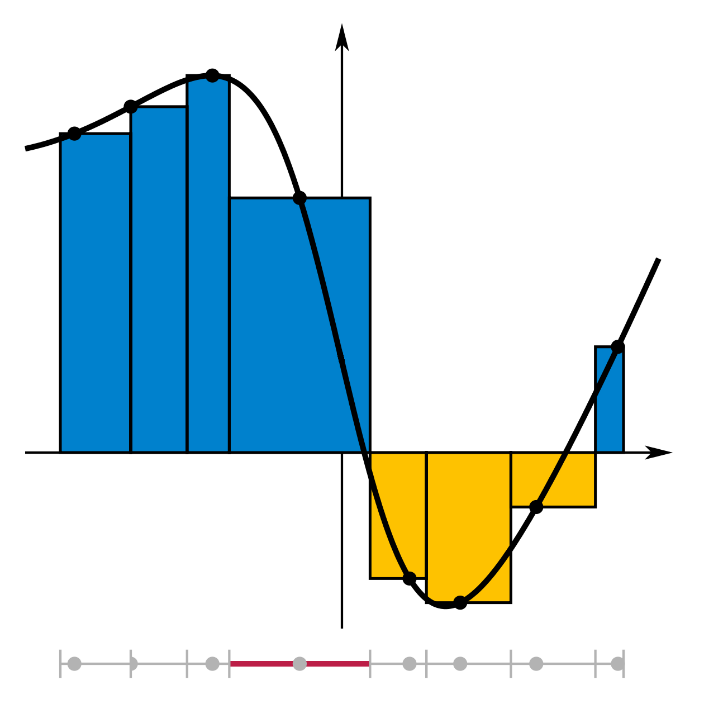 
Department Home Page                                                                       Loyola Home Page